R O M Â N I A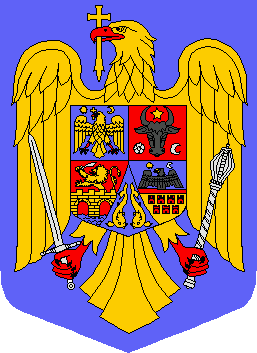 JUDEŢUL OLTCOMUNA   MORUNGLAVCONSILIUL LOCALMorunglav, str.Principală ,nr.294C.P. 237270, OltTel. 0249-455721; Fax 0249-455721www.primariamorunglav.roPROIECT DE HOTĂRÂRE*Referitor la : Aprobarea bugetului local de venituri şi cheltuielipe anul 2023   Consiliul Local Morunglav întrunit în şedinţă ,Având în vedere :Referatul de aprobare  privind prezentarea și motivarea  proiectului de hotarare înregistrat cu nr.        din              întocmit de  către inițiator -  primar Cărămizaru Nicolae ;Referatul nr.    /     întocmit de compartimentul financiar – contabil din cadrul Primariei Morunglav;Adresa nr. OT135186 din 28.12.2022 a Administratiei Judetene  a Finantelor Publice  Olt privind repartizarea  sumelor pentru anul 2023 conform Deciziei  nr.   34 din 27.12.2022;Prevederile art.38 alin.(3) lit. (e-f) și art. 40 din Legea  nr. 153/2017 privind salarizarea personalului platit din fonduri publice,cu modificările și completările ulterioare;În conformitate cu prevederile Legii nr. 317/2021 a bugetului de stat pe anul 2022, art. 13, art. 14 alin. (7), art.19 alin.(1) lit. a), art. 20 alin. (1) lit. a),h), i), art. 25-26, art. 39 ,alin.(3) – (6), art. 41, art. 45 din Legea nr.273/2006 privind finanţele publice locale, cu modificările şi completările ulterioare, art.11 alin. (1) şi alin. (4), coroborat cu art. 3 alin. (1), art. 6, art. 7 lit. a), lit.d), art. 9, art. 10 alin. (1), alin. (4), art. 13 alin. (1), art. 15, art. 19 alin. (2), ale anexei VIII, capitolul I, lit. A), pct. III, lit. a şi b, capitolul II, lit. A), pct. IV, lit. a) şi b) din Legea nr. 153/2017 privind salarizarea personalului plătit din fonduri publice, art. 390, art. 392, art. 393, art. 417 şi anexele nr. 5 şi nr. 51 din Ordonanţa de Urgenţă a Guvernului nr. 57/2019 privind codul administrativ, cu modificările şi completările ulterioare, art. III alin. (1) şi (2) coroborat cu pct. 1), pct. 2) lit. a) şi pct. 6) din Ordonanţa de Urgenţă a Guverenului nr. 63/2010 pentru modificarea şi completarea Legii nr. 273/2006 privind finanţele publice locale, precum şi pentru stabilirea unor măsuri financiare, cu modificările şi completările ulterioare, art. I alin. 4, art. II alin. (1), art. III alin. (2), art. V din Ordonanţa de Urgenţă a Guvernului nr. 168/2022  privind unele măsuri fiscal-bugetare,prorogarea unor termene şi pentru modificarea şi completarea unor acte normative, Hotărârii Guvernului României nr. 1447/2022 pentru stabilirea salariului de bază minim brut pe țară garantat în plată în anul 2023;Prevederile art. 7 alin. 1) din Legea nr. 52/2003 privind ransparent decizionala in administratia publica locala ,republicata;Avizul consultativ favorabil nr.   din     al Comisiei pentru programme de dezvoltare economico –socială ,buget – finanțe,  agricultură , servicii și comerț ,apărarea ordinii publice ,respectarea drepturilor cetățenilor  , amenajarea teritoriului și urbanism, administrarea domeniului public si privat al comunei ;Avizul consultativ favorabil  nr.    din      al Comisiei juridică și de disciplină ,muncă și protecție socială, protecție copii și tineret ,  situatii de urgenta;Avizul consultativ favorabil  nr.      din        al Comisiei pentru activități social –culturale ,culte,sport , învățământ ,protecția mediului și turism;      În  temeiul prevederilor art. 129 alin. 1 ,alin. 2 lit. b) ,coroborat cu alin. 4 lit a) , art. 139 ,art. 196 alin. 1 lit. a) și   art. 197 din ORDONANTA DE URGENTA nr. 57 din 05.07.2019 privind Codul administrativ,cu modificările și completările ulterioare;Adoptă prezenta ,H O T Ă R Â R E :Art. 1. Se aprobă bugetul local pe anul 2023 al comunei Morunglav  pe SECȚIUNEA DE FUNCȚIONARE si SECȚIUNEA DE DEZVOLTARE conform anexei care face parte integranta din prezenta  hotarare .Art.2. Se aprobă utilizarea sumei de 1.630.284,56 lei din excedentul anului 2022 ca sursa de finantare a cheltuielilor Sectiunii de Dezvoltare. Art. 3. Prezenta hotărâre se va comunica potrivit prevederilor art. 243 alin. 1 lit. e) din O.U.G. nr. 57/2019 privind Codul Administrativ :- primarului comunei Morunglav ;- Compartimentului Contabilitate cadrul Primariei  Morunglav pentru aducere la îndeplinire; - Institutiei Prefectului – Judetul Olt ;- Agenției Județene a Finanțelor Publice Olt ;-avizier local și site-ul primăriei www.primariamorunglav.ro                 INIȚIATOR            PRIMAR ,CĂRĂMIZARU NICOLAE                                         Avizează pentru legalitate ,                                                                                             Secretar General,  Popa Marilena Nr.   1       / 11.01.2023Notă :Hotărârea se adoptă cu majoritate absolută .Această hotărâre a fost adoptată de Consiliul Local al Comunei Morunglav în ședința ordinară din data de _________ , cu respectarea prevederilor art.139  alin.(1)  din O.U.G. nr. 57/2019 astfel :Redactat P.M.  în 3 ex. originale ,din care : 1ex. – dosar şedinţă ; 1 ex. – Instituţia Prefectului - Judeţul Olt ,1 ex. –arhivă Difuzat în copie : 1 ex . – primar ,1 ex.- afişier ANEXA LA H.C.L.  Nr.     /     BUGETUL DE VENITURI SI CHELTUIELI PE ANUL 2023SECTIUNEA DE FUNCȚIONARE BUGETUL DE VENITURI SI CHELTUIELI PE ANUL 2023SECTIUNEA DE DEZVOLTARE                  INIȚIATOR            PRIMAR ,CĂRĂMIZARU NICOLAE                                         Avizează pentru legalitate ,                                                                                                   Secretar General,  Popa Marilena TOTALConsilieri în funcțieConsilieri prezenți laședințăVoturi” pentru”Voturi”împotrivă”Voturi”abținere”11PROCEDURI OBLIGATORII ULTERIOARE ADOPTARII HOTARARII CONSILIULUI LOCAL NR. ...…/............1PROCEDURI OBLIGATORII ULTERIOARE ADOPTARII HOTARARII CONSILIULUI LOCAL NR. ...…/............1PROCEDURI OBLIGATORII ULTERIOARE ADOPTARII HOTARARII CONSILIULUI LOCAL NR. ...…/............1PROCEDURI OBLIGATORII ULTERIOARE ADOPTARII HOTARARII CONSILIULUI LOCAL NR. ...…/............1Nr. crt.Operatiuni efectuateData ZZ/LL/ANSemnatura persoanei responsabile sa efectueze procedura01231Adoptarea hotararii1) s-a facut cu majoritate □ simpla  □ absoluta  □ calificata2.../.../...........2Comunicarea catre primar2).../.../............3Comunicarea catre prefectul judetului3).../.../............4Aducerea la cunostinta publica4)+5).../.../............5Comunicarea, numai in cazul celei cu caracter individual4)+5).../.../............6Hotararea devine obligatorie6) sau produce efecte juridice7), dupa caz.../.../............Extrase din Ordonanta de urgenta a Guvernului nr. 57/2019 privind Codul administrativ, cu modificarile si completarile ulterioare: 1) Art. 139 alin. (1): „In exercitarea atributiilor ce ii revin, consiliul local adopta hotarari, cu majoritate absoluta sau simpla, dupa caz.
(2) Prin exceptie de la prevederile alin. (1), hotararile privind dobandirea sau instrainarea dreptului de proprietate in cazul bunurilor imobile se adopta de consiliul local cu majoritatea calificata definita la art. 5 lit. dd), de doua treimi din numarul consilierilor locali in functie.“
2) Art. 197 alin. (2): „Hotararile consiliului local se comunica primarului.“
3) Art. 197 alin. (1), adaptat: Secretarul general al comunei comunica hotararile consiliului local al comunei prefectului in cel mult 10 zile lucratoare de la data adoptarii ...
4) Art. 197 alin. (4): „Hotararile … se aduc la cunostinta publica si se comunica, in conditiile legii, prin grija secretarului general al comunei.“
5) Art. 199 alin. (1): „Comunicarea hotararilor … cu caracter individual catre persoanele carora li se adreseaza se face in cel mult 5 zile de la data comunicarii oficiale catre prefect.“
6) Art. 198 alin. (1): „Hotararile … cu caracter normativ devin obligatorii de la data aducerii lor la cunostinta publica.“
7) Art. 199 alin. (2): „Hotararile … cu caracter individual produc efecte juridice de la data comunicarii catre persoanele carora li se adreseaza.“Extrase din Ordonanta de urgenta a Guvernului nr. 57/2019 privind Codul administrativ, cu modificarile si completarile ulterioare: 1) Art. 139 alin. (1): „In exercitarea atributiilor ce ii revin, consiliul local adopta hotarari, cu majoritate absoluta sau simpla, dupa caz.
(2) Prin exceptie de la prevederile alin. (1), hotararile privind dobandirea sau instrainarea dreptului de proprietate in cazul bunurilor imobile se adopta de consiliul local cu majoritatea calificata definita la art. 5 lit. dd), de doua treimi din numarul consilierilor locali in functie.“
2) Art. 197 alin. (2): „Hotararile consiliului local se comunica primarului.“
3) Art. 197 alin. (1), adaptat: Secretarul general al comunei comunica hotararile consiliului local al comunei prefectului in cel mult 10 zile lucratoare de la data adoptarii ...
4) Art. 197 alin. (4): „Hotararile … se aduc la cunostinta publica si se comunica, in conditiile legii, prin grija secretarului general al comunei.“
5) Art. 199 alin. (1): „Comunicarea hotararilor … cu caracter individual catre persoanele carora li se adreseaza se face in cel mult 5 zile de la data comunicarii oficiale catre prefect.“
6) Art. 198 alin. (1): „Hotararile … cu caracter normativ devin obligatorii de la data aducerii lor la cunostinta publica.“
7) Art. 199 alin. (2): „Hotararile … cu caracter individual produc efecte juridice de la data comunicarii catre persoanele carora li se adreseaza.“Extrase din Ordonanta de urgenta a Guvernului nr. 57/2019 privind Codul administrativ, cu modificarile si completarile ulterioare: 1) Art. 139 alin. (1): „In exercitarea atributiilor ce ii revin, consiliul local adopta hotarari, cu majoritate absoluta sau simpla, dupa caz.
(2) Prin exceptie de la prevederile alin. (1), hotararile privind dobandirea sau instrainarea dreptului de proprietate in cazul bunurilor imobile se adopta de consiliul local cu majoritatea calificata definita la art. 5 lit. dd), de doua treimi din numarul consilierilor locali in functie.“
2) Art. 197 alin. (2): „Hotararile consiliului local se comunica primarului.“
3) Art. 197 alin. (1), adaptat: Secretarul general al comunei comunica hotararile consiliului local al comunei prefectului in cel mult 10 zile lucratoare de la data adoptarii ...
4) Art. 197 alin. (4): „Hotararile … se aduc la cunostinta publica si se comunica, in conditiile legii, prin grija secretarului general al comunei.“
5) Art. 199 alin. (1): „Comunicarea hotararilor … cu caracter individual catre persoanele carora li se adreseaza se face in cel mult 5 zile de la data comunicarii oficiale catre prefect.“
6) Art. 198 alin. (1): „Hotararile … cu caracter normativ devin obligatorii de la data aducerii lor la cunostinta publica.“
7) Art. 199 alin. (2): „Hotararile … cu caracter individual produc efecte juridice de la data comunicarii catre persoanele carora li se adreseaza.“Extrase din Ordonanta de urgenta a Guvernului nr. 57/2019 privind Codul administrativ, cu modificarile si completarile ulterioare: 1) Art. 139 alin. (1): „In exercitarea atributiilor ce ii revin, consiliul local adopta hotarari, cu majoritate absoluta sau simpla, dupa caz.
(2) Prin exceptie de la prevederile alin. (1), hotararile privind dobandirea sau instrainarea dreptului de proprietate in cazul bunurilor imobile se adopta de consiliul local cu majoritatea calificata definita la art. 5 lit. dd), de doua treimi din numarul consilierilor locali in functie.“
2) Art. 197 alin. (2): „Hotararile consiliului local se comunica primarului.“
3) Art. 197 alin. (1), adaptat: Secretarul general al comunei comunica hotararile consiliului local al comunei prefectului in cel mult 10 zile lucratoare de la data adoptarii ...
4) Art. 197 alin. (4): „Hotararile … se aduc la cunostinta publica si se comunica, in conditiile legii, prin grija secretarului general al comunei.“
5) Art. 199 alin. (1): „Comunicarea hotararilor … cu caracter individual catre persoanele carora li se adreseaza se face in cel mult 5 zile de la data comunicarii oficiale catre prefect.“
6) Art. 198 alin. (1): „Hotararile … cu caracter normativ devin obligatorii de la data aducerii lor la cunostinta publica.“
7) Art. 199 alin. (2): „Hotararile … cu caracter individual produc efecte juridice de la data comunicarii catre persoanele carora li se adreseaza.“ROMÂNIA			JUDEŢUL OLTCONSILIUL LOCAL AL COMUNEI MORUNGLAVStrada Principală,nr. 294Tel: 0349883207Fax: 0349883203       E-mail:contact@primariamorunglav.ro      web: www.primariamorunglav.roDENUMIRE INDICATORIVALOARE VENITURI DIN FUNCTIONARE – TOTAL6.594.500 lei I. Sume defalcate din TVA pentru finanţarea cheltuielilor descentralizate la nivelul comunelor  -(11.02.02) total ,din care :1.853.500 lei  A. Plata stimulentelor educaționale acordate copiilor din familii defavorizate în scopul stimularii participării în invatamantul preșcolar10.500 lei B. Dreptul copiilor cu cerințe educaționale speciale integrați în învățământul de masă 23.000 lei  C. Finanțarea de bază a unităților de Învățământ preuniversitar de stat pentru cheltuielile prevăzute la art. 104 alin. 2 lit b-d) din Legea educației naționale nr. 1 /2011-D. Finanțarea burselor -D. Drepturile asistenților personali ai persoanelor cu handicap grav sau indemnizațiile lunare 1.820.000 lei  II. Sume defalcate din TVA pentru echilibrarea bugetelor locale(11.02.06) 1.109.000 lei III. Cote defalcate din impozitul pe venit pentru echilibrarea bugetelor locale(04.02.04)  451.000 lei IV . Cote defalcate din impozitul pe venit (04.02.01) 197.000 lei  V. Sume repartizate din fondul la dispoziția Consiliului Județean Olt(04.02.05)- VI. Venituri proprii   593.000 lei VII. Subventii din bugetul de stat pentru finantarea  sanatatii 80.000 lei VIII. Subventii din bugetul de stat pentru acoperirea ajutorului pentru      incalzirea   locuintei  cu   lemne 200.000 lei IX. Sume alocate din bugetul ANCPI pentru finanțarea lucrărilor de cadastru și cărți funciare  480.000 leiX. Excedentul anului precedent1.631.000 leiCHELTUIELI DE FUNCTIONARE   - TOTALCOD 4.084.000 lei I. AUTORITATI PUBLICE       - TOTALCOD  51.022.141.000 lei din care :cheltuieli de personal51.02.101.380.000 leib) cheltuieli materiale51.02.20761.000 lei din care :- încalzire     + iluminat51.02.20.01.0360.000 lei- poştă,telefon,abonamente51.02.20.01.0845.000 lei- materiale curăţenie51.02.20.01.026.000 lei- furnituri birou51.02.20.01.0115.000 lei   - cheltuieli auto51.02.20.01.0515.000 lei- asociatia OLT-ECO51.02.20.01.305.000 lei- deplasari ,detasari51.02.20.0610.000 lei- reparatii51.02.20.0240.000 lei- alte cheltuieli conform prevederilor legale 51.02.20.30.30500.000 lei- situatii de urgenta 51.02.20.2320.000 lei    -Pregătire profesională51.01.03.20.1310.000 leiObiecte de inventar51.01.03.20.05.3020.000 leitransport personal 51.20.01.0715.000 leiII.  FOND DE REZERVA         - TOTAL 54.02.20.000  lei       din care :Fondul conducatorului institutiei publice54.02.05.50.0420.000 lei III. ÎNVĂŢĂMÂNT                     - TOTAL65.0258.500 lei din care :    a) cheltuieli materiale65.02.2058.500 lei din care :     - transport personal didactic65.02.20.01.0720.000 leiAlte cheltuieli materiale 65.02.20.5.000 lei  b) Plata stimulentelor educaționale acordate copiilor din familii defavorizate în scopul stimularii participării în invatamantul preșcolar65.02.57.0210.500 leic) Dreptul copiilor cu cerințe educaționale speciale integrați în învățământul de masă65.02.57.0223.000 lei d) Finanțarea burselor 65.02.59-   IV  . ASISTENTA COMUNITARA66.0280.000  lei din care :            - cheltuieli de personal66.02.1080.000 leiV.  CULTURA                         - TOTAL67.02198.000 lei din care :     A) Cămin Cultural            - total67.02.51143.000 lei din care :            a) cheltuieli de personal67.10.1060.000 lei            b) cheltuieli materiale67.10.2083.000 lei din care :              - încălzit   + iluminat67.02.20.01.032.000 lei               - materiale curăţenie67.02.20.01.021.000 lei           - alte cheltuieli materiale67.10.20.01.3080.000 lei      c)  Baza Sportiva    - total 67.02.05.03 40.000 lei  din care :            b) cheltuieli materiale67.02.05.03.2035.000 lei din care :            - încălzit       + iluminat67.02.05.03.20.01.035.000 lei                - alte cheltuieli67.02.05.03.20.01.3035.000 lei    d)  Servicii religioase – total 67.02.0615.000 lei din care :        a) alte transferuri curente interne67.02.06.55.01.1815.000 lei VI.  ASISTENTA SOCIALA           - TOTAL68.02 2.255.000 lei din care :a) cheltuieli de personal           - total68.02.10720.000 lei din care :        - asistenti personali ai pesoanelor cu             handicap grav 68.02.10720.000 lei   b) indemnizatii asistenti personali  ai pesoanelor cu handicap grav68.02.571.320.000 leic) ajutor social                        - total68.02.57215.000 lei din care :           - ajutor de urgenta 68.02.57.01.0215.000 lei              - ajutor incalzire locuinte populatie68.02.57.02.01200.000 leiVII.   LOCUINTE,SERVICII SI DEZVOLTARE PUBLICA           - TOTAL70.02.160 .000 lei  din care:Cheltuieli de personal 70.02.05.01.10-     - iluminat public si forta motrică70.02.20.01.0380.000 lei  - alte bunuri si servicii pentru intretinere si functionare  70.02.20.01.3080.000 leiVIII . SALUBRITATE ȘI GESTIUBNEA DEȘEURILOR74.02.100.000 lei din care :Salubritate 74.02.05.01100.000 lei IX.    DRUMURI SI PODURI        - TOTAL84.02131.000 lei  din care :    a) cheltuieli materiale 84.02.20.01.30131.000  leiX. ALTE  ACTIUNI ECONOMICE 87.02.50100.000 leiDenumire imdicatoriValoareCHELTUIELI DE DEZVOLTARE 1.631.000 lei ,         din care:Cap. 51.02 Autorități publice - TOTAL –280.000 lei- Modernizare și reabilitare Scoala Gimnazială Morunglav                      10.000 lei - Reabilitare ,modernizare Cămin Cultural         50.000 leiAmenajare și dotare locuri de joacă 100.000 lei-Reabilitarea moderată a clădirilor publice pentru a
îmbunătăți  serviciile publice prestate la nivelul unităților
administrativ-teritoriale:Reabilitare, modernizare și dotare sală de sport Morunglav100.000 leiAsigurarea infrastructurii pentru transportul verde – puncte de reîncărcare vehicule electrice:
Infiintarea a doua puncte de reincarcare vehicule electrice in comuna MORUNGLAV20.000 lei      Cap. 66.02 Servicii medicale în unități sanitare TOTAL –100.000 lei-Reabilitare ,modernizare și dotare Dispensar medical       100.000 leiCap.70.02 Locuinte,servicii si dezvoltare publica – TOTAL250.000 leiSisteme inteligente de management local pentru dezvoltarea de servicii și structuri de sprijin,specializate pentru administrația publica MORUNGLAV150.000 leiCreșterea eficienței energetice a infrastructurii de iluminat public în comuna Morunglav,județul Olt 50.000 leiÎnființare sistem inteligent de alimentare cu gaze50.000 lei Cap. 74.02 – Canalizarea și tratarea apelor reziduale TOTAL – 150.000 lei Înființare sistem centralizat de canalizare 50.000 lei Dotare S.V.S.U. Morunglav – Achiziție vidanja”100.000 lei     Cap.84.02. Drumuri si poduri   - TOTAL –851.000 lei -Modernizare drumuri în comuna  Morunglav 100.000 lei-Modernizare străzi și drumuri comunale                   200.000 lei-Reabilitare DC 11 551.000 lei 